                  Tak Kochani dzisiaj WASZE Święto! 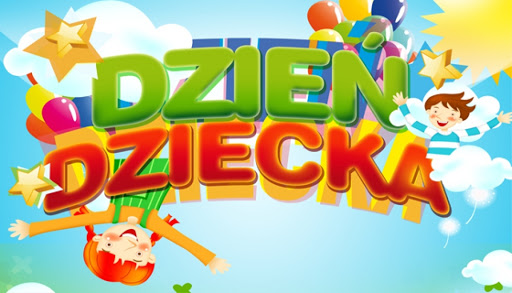 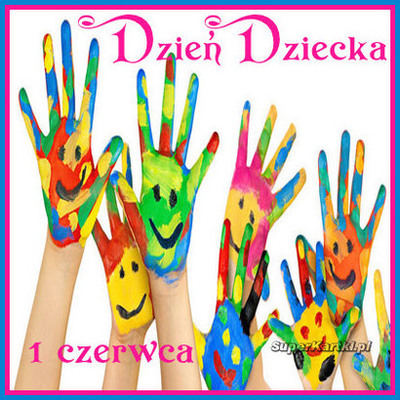 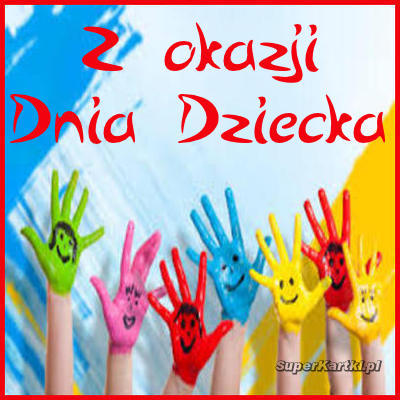     Drogie moje dzieci Każdemu                     Z WAS                            (wymieniam tak, jak siedzicie w ławkach)OLKUNELUSZYMONIEBEATKOADRIANIEELENKOLENKO      ADAMIEPIOTRKUNAOMIJULKOFRANKU OLIWIO MATEUSZU TOMKU Składam Wam dużo Serdeczności radości  uśmiechu na Waszych buziach, dobroci w sercach                              i beztroski dzieciństwa                                  Wasza stęskniona                                         Pani EWA  Idźcie na lody bawcie się, śmiejcie się To WASZE Święto   